Teddy Alexandra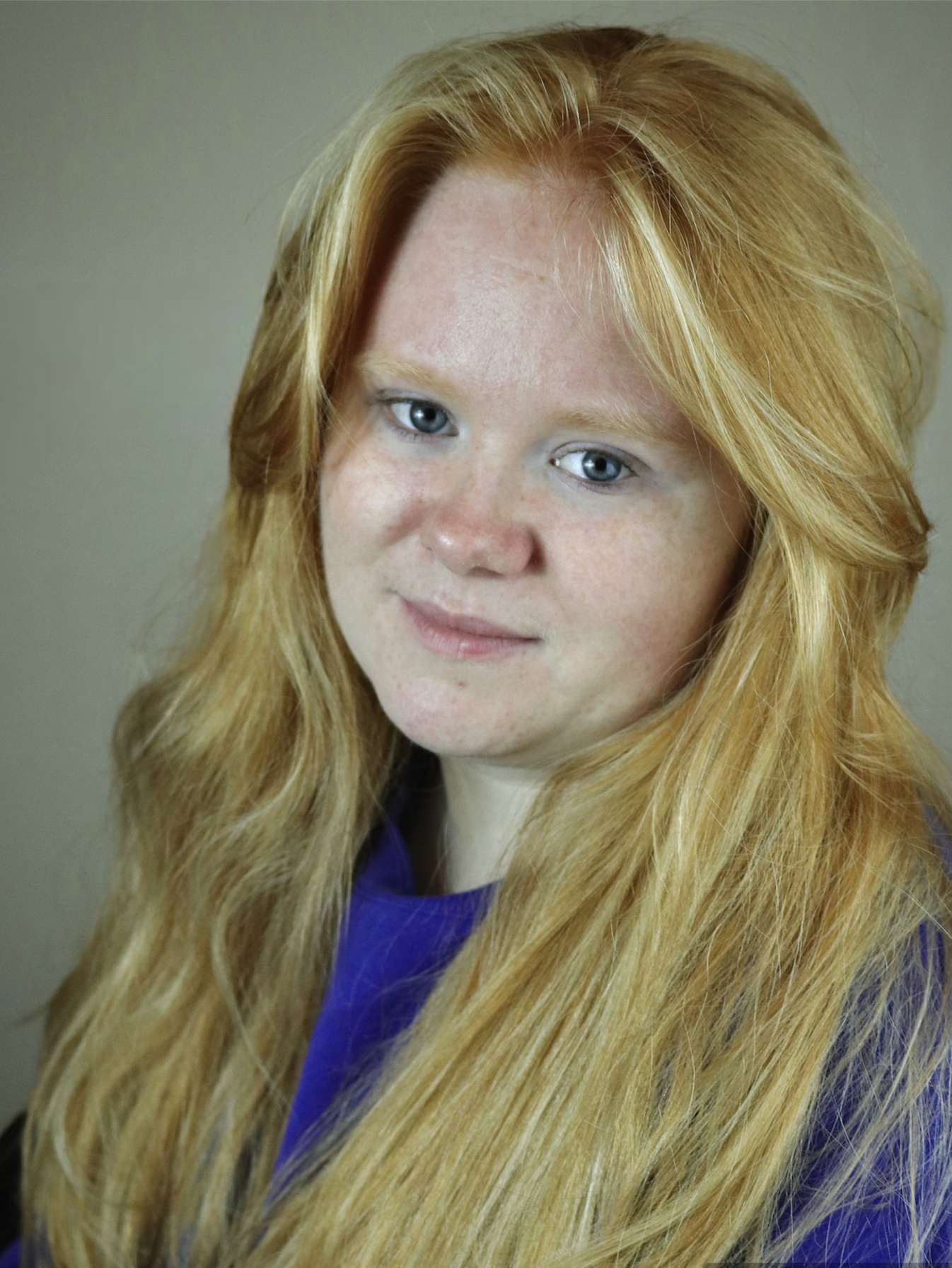 D.O.B:	01/09/2001		Playing Age: 14-22 yearsHEIGHT: 5’0		EYES: 	Blue/Grey	HAIR: 	Ginger, MediumEDUCATION: Northern School of Art BA Hons Acting for Stage and Screen  SKILLS: Full UK Drivers Licence, Devising, ImprovisationAccents & Dialects:  West Midlands (Native), Birmingham, General AmericanMusic & Dance: Grade 8 Singing, Mezzo Soprano/Alto, Acapella, Piano (adequate)Sports:		Hockey (highly skilled), Horse Riding (skilled), Netball (skilled), Ice-skating (adequate)Other Skills/Experience:  Puppetry, Physical theatreCREDITS:Email: creative@teddyalexandra.co.ukTel:  07871798446Role	Title of PieceDirectorCompanyTypeYearKelsieEchoDevised by Teddy Alexandra, Jess Jervis-May, Anna-Rose Kaye, Phoebe Hunter, Sarah WebberNorthern School of ArtMovement2023519/Amanda Grey519Kieran ErdisNorthern School of ArtShort Horror Film2023Peter Welcome to the VillageKaitlyn MaxfieldNorthern School of ArtFarce comedy2023Coworker 1Intricate Innards of Human BeingsKyle FlynnNorthern School of ArtShort Coming-of-age Film2023JamieMondegreenTom MaddocksNorthern School of ArtStage2023Gordon ShakespeareNativity! The MusicalFiona WalkerCasting CallMusical2022MarthaSpring AwakeningMaria CrockerLess is MOREMusical2022MollyFreedJess HarveyWoven InkAnimation (unreleased)2022